О внесении изменений в постановление Администрации Североуральского городского округа от 12.04.2011 № 495 «Об утверждении Порядка осуществления муниципальным бюджетным учреждением Североуральского городского округа полномочий органа местного самоуправления Североуральского городского округа по исполнению публичных обязательств перед физическим лицом, подлежащих исполнению в денежной форме, и финансового обеспечения их осуществления»Руководствуясь Федеральным законом от 06 октября 2003 года № 131-ФЗ «Об общих принципах организации местного самоуправления в Российской Федерации, Уставом Североуральского городского округа, Администрация Североуральского городского округа ПОСТАНОВЛЯЕТ:Внести в постановление Администрации Североуральского городского округа от 12.04.2011 года № 495 «Об утверждении Порядка осуществления муниципальным бюджетным учреждением Североуральского городского округа полномочий органа местного самоуправления Североуральского городского округа по исполнению публичных обязательств перед физическим лицом, подлежащих исполнению в денежной форме, и финансового обеспечения их осуществления» следующие изменения:в наименовании и пункте 1 постановления слова «муниципальным бюджетным учреждением» заменить словами «муниципальным бюджетным и автономным учреждением»;пункт 4 изложить в следующей редакции:«4. Контроль за исполнением настоящего постановления возложить на Заместителя Главы Администрации Североуральского городского округа Ж.А. Саранчину.» Внести в Порядок осуществления муниципальным бюджетным учреждением Североуральского городского округа полномочий органа местного самоуправления Североуральского городского округа по исполнению публичных обязательств перед физическим лицом, подлежащих исполнению в денежной форме, и финансового обеспечения их осуществления, утвержденный постановлением Администрации Североуральского городского округа от 12.04.2011 № 495 следующие изменения:в наименовании и пункте 1 Порядка слова «муниципальным бюджетным учреждением» заменить словами «муниципальным бюджетным и автономным учреждением».Опубликовать настоящее постановление в газете «Наше слово» и разместить на сайте Администрации Североуральского городского округа.Глава Североуральского городского округа				         В.П. Матюшенко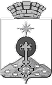 АДМИНИСТРАЦИЯ СЕВЕРОУРАЛЬСКОГО ГОРОДСКОГО ОКРУГА ПОСТАНОВЛЕНИЕАДМИНИСТРАЦИЯ СЕВЕРОУРАЛЬСКОГО ГОРОДСКОГО ОКРУГА ПОСТАНОВЛЕНИЕ21.04.2020                                                                                                         № 380                                                                                                        № 380г. Североуральскг. Североуральск